PARENT ACTIVITY LETTER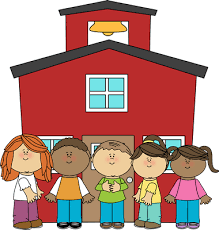 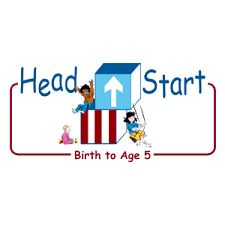 The PAL Letters are developed to support your child’s academic/social-emotional progress and are related to the program’s School Readiness goals.FOCUS BOOKRecommended Read Aloud: Uncle Nacho‘s Hat by Harriet Rohmer.***Please remember to read aloud to your child daily. We recommend reading a minimum of 3 hours per week with your child.Primary Objectives for the activity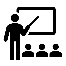 This activity will encourage 10a: Engages in conversationsAt home, invite your child to interview a friend or family member, in order to learn more about that person. Ask him or her to choose whom he or she would like to interview and help him or her get permission to do so if needed. Encourage your child to think about two questions to ask. Help him or her think of appropriate questions, such as “How old are you?” “Do you have any pets?” “Do you have a brother or a sister?” “What color do you like best?” Give your child the opportunity to practice the interview with you if he or she chooses.